Motion Kristdemokraterna Skellefteå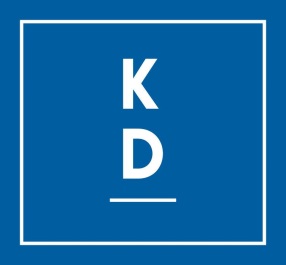 Utreda alternativen för Hednäs kraftstation Att rivning jämförs med Skellefteå Krafts förslag på förbättringsåtgärder i Hednäs Kraftstation. Kristdemokraterna Skellefteå har under lång tid försökt uppmärksamma de styrande politiker i Skellefteå kommun om läget runt Åby älv och Hednäs kraftstation. Vi anser att de förslag på åtgärder som Skellefteå Kraft tagit fram inte alls är det bästa ur alla hänseenden. När Kommunfullmäktige klubbade igenom motionen att Utveckla Åbyälven till en levande laxälv så fick Skellefteå kraft uppdraget att ta fram förslag på lösningar. En referensgrupp tillsattes. Efter att referensgruppen jobbat fram förslag så stod det klart att gruppen var enig om att rivning är det klokaste beslutet. Skellefteå Kraft avslutade arbetet med referensgruppen och anlitade en konsult som tog fram förslag på olika åtgärder som syftade till att bygga en väg för laxen att vandra upp. Nu står det klart att Skellefteå kraft har bestämt sig för att bygga en laxväg, och många är idag besvikna. Skellefteå Kraft har i sitt agerande tagit fram förslag som förmodligen går helt i linje med deras uppdrag att driva ett lönsamt företag, att som företag värna sitt varumärke, och att även uppfylla Kommunfullmäktiges beslut att förbättra laxvandringen. Men det har kommit fram kritik som visar på att Skellefteå Kraft driver ett kraftverk som varken är ekonomiskt försvarbart eller försvarbart sett ur miljöhänsyn. Skellefteå Kraft har inte velat redovisa några ekonomiska siffror för Hednäs kraftstation, och har många gånger kraftigt förnekat de miljökonsekvenser dammen medför. En del av kraftstationens konsekvenser visades upp i Uppdrag gransking 2012. Vi anser dessutom att andra argument och intressenter har fått för lite plats, tex. Turism, naturvärden, näringsliv i landsbygden, våra egna medborgares intressen, andra berörda kommuners önskemål högre upp längs Åbyälven. En levande laxälv med den karaktär som Åbyälven har kan vara mycket attraktiv, det skulle kunna göra mycket för landsbygden längs älvdalen i Skellefteå kommun.Hednäs är ett litet kraftverk i ett Natura 2000-område, i en av sexton vildlaxälvar i Sverige. Stänger dammen och turbinen av möjligheterna för Åby älv att bli den Levande laxälven vi klubbade igenom i Kommunfullmäktige? Därför föreslår vi att en oberoende grupp får utreda vad som är det bästa ur ett långsiktigt perpektiv, så att Skellefteå Kommun som ägare av Skellefteå Kraft får avgöra huruvida rätt beslut tas angående Hednäs Kraftstation. Med anledning av detta föreslår vi:Att Skellefteå kommun tillsätter en grupp som får utreda och jämföra alternativen för Hednäs kraftstation, där rivning ställs emot Skellefteå Krafts bygge av laxvägar. Petter Ershag		Charlotta Enqvist	Lena SandbergKristdemokraterna			2017-05-30